Районная информационно–образовательная акция «Тропинки здоровья» в оздоровительных лагерях агрогородок Добромысли.Летняя пора–лучшее время для активного отдыха и укрепления собственного здоровья, создания условий для их полноценного, всестороннего, психического и физического развития.Оздоровительные лагеря – лучший вариант, где можно обрести новых друзей, познать много интересного и полезного за счёт массовых и интерактивных мероприятий.В  рамках реализации государственного профилактического проекта «Здоровые города и поселки» в оздоровительных лагерях агрогородка Добромысли в летний период 2023года проводится районная информационно–образовательная акция «Тропинки здоровья».В мае месяце 2023г. проведен семинар совместно с заместителем председателя Лиозненского районного исполнительного комитета, начальником отдела по образованию Лиозненского районного исполнительного комитета,  представителями райЦГЭ, УЗ «Лиозненская ЦРБ», РОЧС, РОВД, БРСМ по организации оздоровления, воспитательного процесса и занятости в оздоровительных лагерях в летний период 2023 года.В рамках акции особое внимание уделяется двигательной активности и укреплению здоровья, закаливанию, рационального питания, игровой зависимости гигиеническим навыкам и профилактике вредных привычек 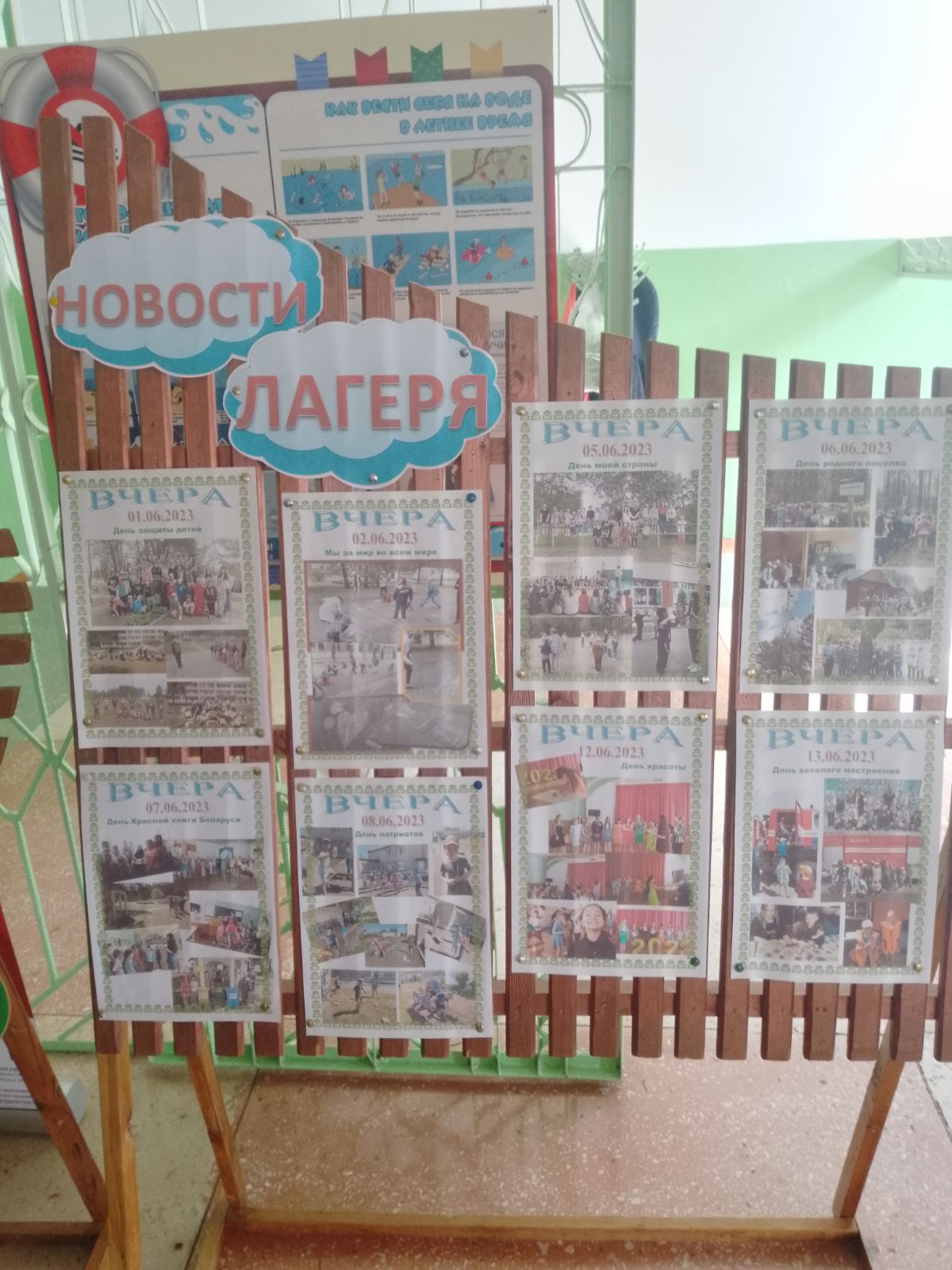 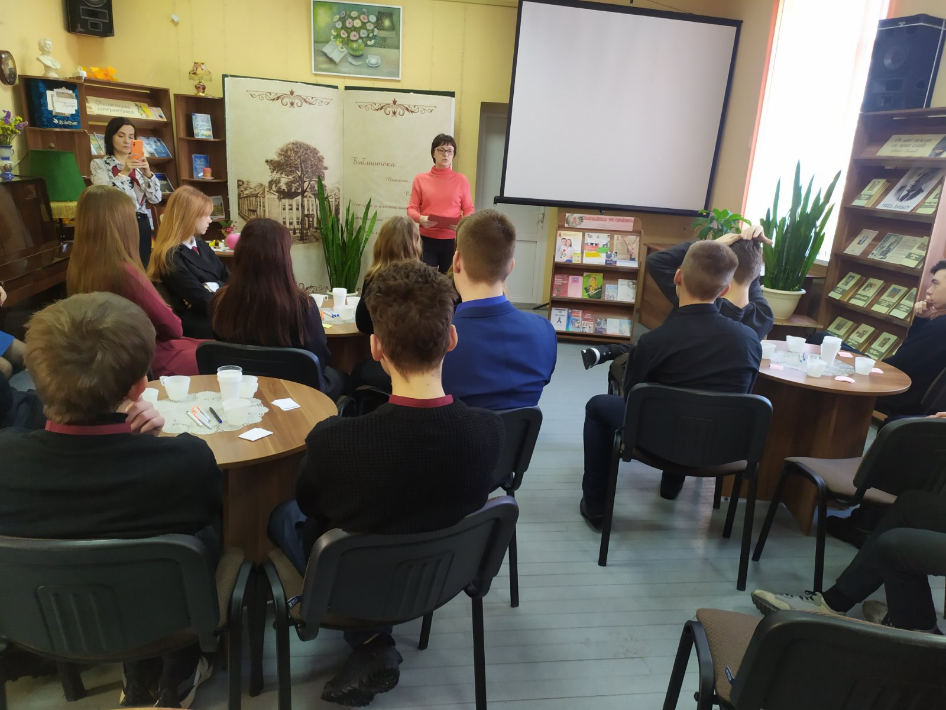 Специалистами ГУ Лиозненский райЦГЭ в рамках проведения информационно–образовательной акции продемонстрировано видеоролики об игровой зависимости и профилактике вредных привычек. В рамках областной информационно–образовательной акции «Говорим здоровью–ДА!» организован конкурс детских рисунков на тему: «Не курящее поколение глазами детей» среди отдыхающих детей в оздоровительных лагерях агрогородка Добромысли.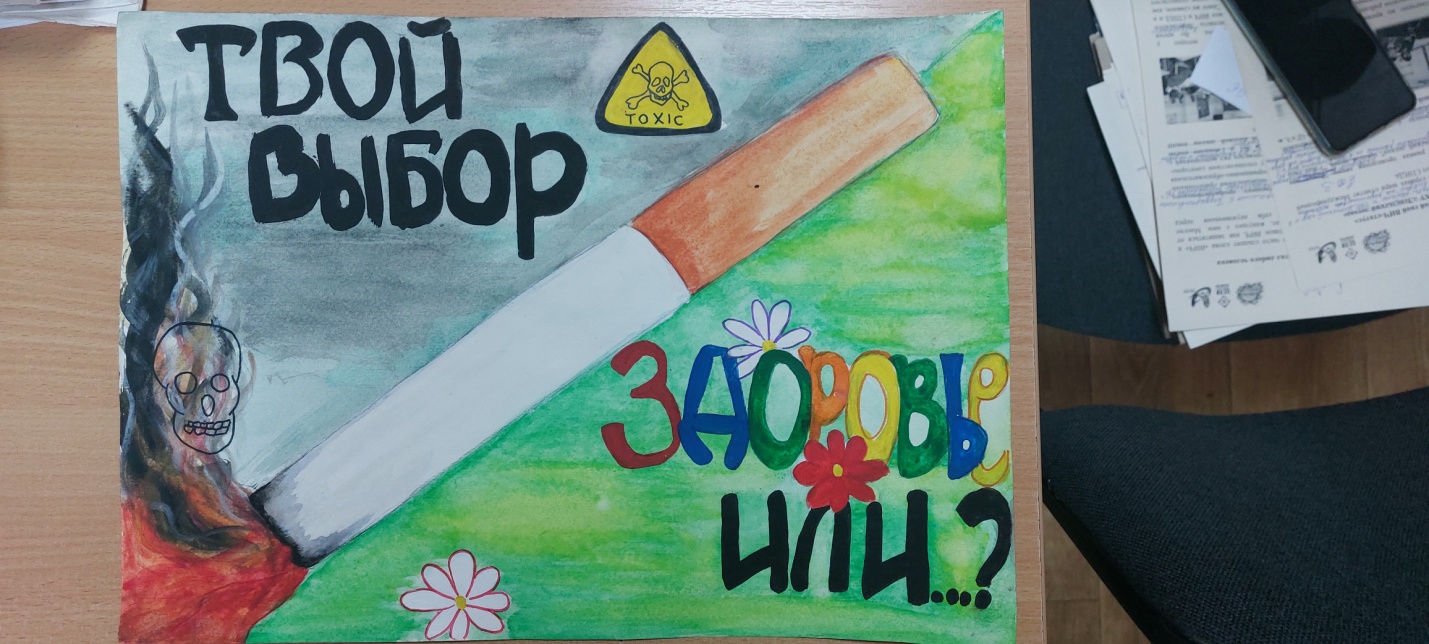 Проведены беседы по соблюдению правил личной гигиены и основных принципов здорового и безопасного питания, профилактике травматизма, организации питьевого режима, содержанию территории учреждения образования. Юным слушателям вручены памятки.  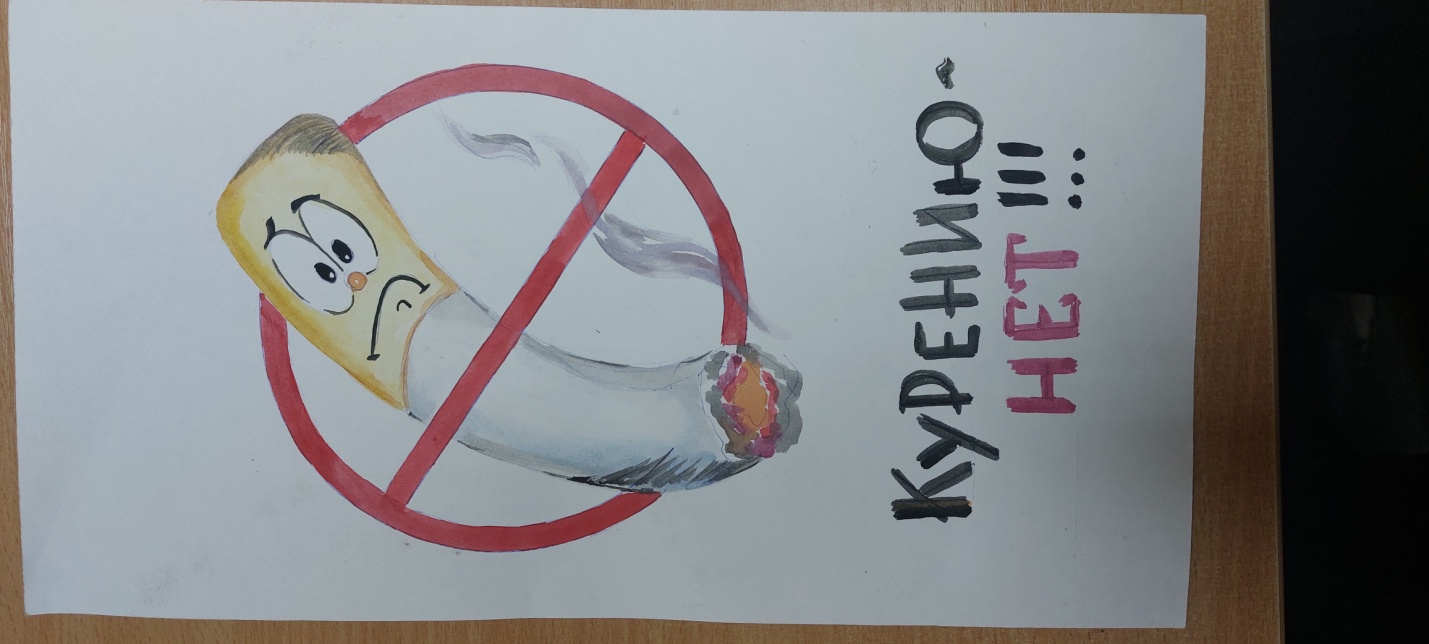 